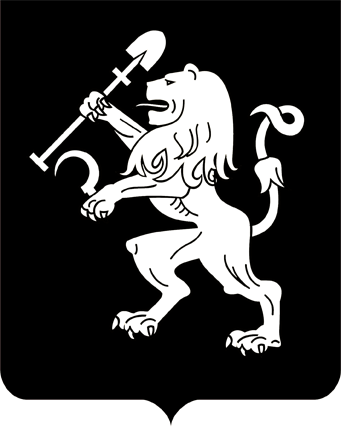 АДМИНИСТРАЦИЯ ГОРОДА КРАСНОЯРСКАПОСТАНОВЛЕНИЕО внесении изменений в постановление администрации города от 31.01.2017 № 58В целях приведения правовых актов города в соответствие                 с постановлением администрации города от 28.03.2024 № 242 «О переименовании муниципального казенного учреждения «Централизованная бухгалтерия учреждений физической культуры и спорта», руководствуясь ст. 41, 58, 59, 66 Устава города Красноярска, ПОСТАНОВЛЯЮ:1. Внести в постановление администрации города от 31.01.2017              № 58 «Об утверждении Примерного положения об оплате труда работников муниципального казенного учреждения «Централизованная              бухгалтерия учреждений физической культуры и спорта» следующие изменения:1) наименование постановления изложить в следующей редакции: «Об утверждении Примерного положения об оплате труда работников муниципального казенного учреждения «Централизованная бухгалтерия учреждений физической культуры, спорта и туризма»;2) пункт 1 изложить в следующей редакции:«1. Утвердить Примерное положение об оплате труда работников муниципального казенного учреждения «Централизованная бухгалтерия учреждений физической культуры, спорта и туризма» согласно при-ложению.»;3) в приложении к постановлению:наименование изложить в следующей редакции: «Примерное             положение об оплате труда работников муниципального казенного учреждения «Централизованная бухгалтерия учреждений физической культуры, спорта и туризма»;в пунктах 1, 5, 32, 37, 38, 40, 42, 47 слова «физическая культура            и спорт» в соответствующем падеже заменить словами «физическая культура, спорт и туризм» в соответствующем падеже;абзац шестой пункта 22 изложить в следующей редакции:«Выплаты стимулирующего характера работникам учреждения, имеющим дисциплинарные взыскания, могут быть снижены за период, в котором применено дисциплинарное взыскание. При этом снижение размера не может приводить к уменьшению размера ежемесячной заработной платы более чем на 20 процентов.»;дополнить пунктом 37.1 следующего содержания:«37.1. Выплаты стимулирующего характера руководителю учреждения и его заместителю, имеющим дисциплинарные взыскания,                могут быть снижены за период, в котором применено дисциплинарное взыскание. При этом снижение размера не может приводить к уменьшению размера ежемесячной заработной платы более чем на 20 про-центов.»;абзац третий пункта 38 признать утратившим силу;4) в приложении 1 к Примерному положению об оплате труда работников муниципального казенного учреждения «Централизованная бухгалтерия учреждений физической культуры и спорта» (далее –         Примерное положение):в нумерационном заголовке слова «физической культуры и спорта» заменить словами «физической культуры, спорта и туризма»;наименование изложить в следующей редакции: «Критерии оценки результативности и качества труда для определения размеров выплат за качество выполняемых работ работникам муниципального казенного учреждения «Централизованная бухгалтерия учреждений физической культуры, спорта и туризма»;5) в приложении 2 к Примерному положению:в нумерационном заголовке слова «физической культуры и спорта» заменить словами «физической культуры, спорта и туризма»;наименование изложить в следующей редакции: «Критерии оценки результативности и качества труда для определения размеров выплат по итогам работы за период (квартал, год) работников муниципального казенного учреждения «Централизованная бухгалтерия учреждений   физической культуры, спорта и туризма»;6) в приложении 3 к Примерному положению:в нумерационном заголовке слова «физической культуры и спорта» заменить словами «физической культуры, спорта и туризма»;наименование изложить в следующей редакции: «Объемные показатели, характеризующие работу муниципального казенного учреждения «Централизованная бухгалтерия учреждений физической культуры, спорта и туризма»;слова «физической культуры и спорта» заменить словами «физической культуры, спорта и туризма»;7) в нумерационных заголовках приложений 4–6 к Примерному положению слова «физической культуры и спорта» заменить словами «физической культуры, спорта и туризма»;8) в таблице приложения 2 к Примерному положению строки «Успешное и добросовестное исполнение своих должностных обязанностей в соответствующем периоде» изложить в следующей редакции для следующих должностей:«Руководитель группы»:«Ведущий бухгалтер, ведущий экономист»:«Бухгалтер I категории, экономист I категории»:«Юрисконсульт I категории, юрисконсульт II категории, юрисконсульт, инженер-электроник I категории, инженер-электроник II категории, инженер-электроник»:«Уборщик служебных помещений, заведующий хозяйством»:9) в таблице приложения 6 к Примерному положению строку «Успешное и добросовестное исполнение своих должностных обязанностей в соответствующем периоде» в разделах «руководитель учреждения» и «заместитель руководителя учреждения» изложить в следующей редакции:2. Настоящее постановление опубликовать в газете «Городские новости» и разместить на официальном сайте администрации города.Исполняющий обязанностиГлавы города                                                                     В.Н. Войцеховский18.04.2024№ 345«Успешное и добросовестное исполнение своих должностных обязанностей в соответствующем периодеколичество обоснованных зафиксированных замечаний 0 замечаний28»«Успешное и добросовестное исполнение своих должностных обязанностей в соответствующем периодеколичество обоснованных зафиксированных замечаний 0 замечаний 30»«Успешное и добросовестное исполнение своих должностных обязанностей в соответствующем периодеколичество обоснованных зафиксированных замечаний 0 замечаний 25»«Успешное и добросовестное исполнение своих должностных обязанностей в соответствующем периодеколичество обоснованных зафиксированных замечаний 0 замечаний 40»«Успешное и добросовестное исполнение своих должностных обязанностей в соответствующем периодеколичество обоснованных зафиксированных замечаний 0 замечаний 12»«Успешное и добросовестное исполнение своих должностных обязанностей в соответствующем периодеколичество обоснованных зафиксированных замечаний 0 замечаний 30»